上投摩根民生需求股票型证券投资基金2022年第1季度报告2022年3月31日基金管理人：上投摩根基金管理有限公司基金托管人：中国建设银行股份有限公司报告送出日期：二〇二二年四月二十二日§1  重要提示基金管理人的董事会及董事保证本报告所载资料不存在虚假记载、误导性陈述或重大遗漏，并对其内容的真实性、准确性和完整性承担个别及连带责任。 基金托管人中国建设银行股份有限公司根据本基金合同规定，于2022年4月21日复核了本报告中的财务指标、净值表现和投资组合报告等内容，保证复核内容不存在虚假记载、误导性陈述或者重大遗漏。 基金管理人承诺以诚实信用、勤勉尽责的原则管理和运用基金资产，但不保证基金一定盈利。 基金的过往业绩并不代表其未来表现。投资有风险，投资者在作出投资决策前应仔细阅读本基金的招募说明书。 本报告中财务资料未经审计。本报告期自2022年1月1日起至3月31日止。§2  基金产品概况§3  主要财务指标和基金净值表现3.1 主要财务指标单位：人民币元注：本期已实现收益指基金本期利息收入、投资收益、其他收入(不含公允价值变动收益)扣除相关费用后的余额，本期利润为本期已实现收益加上本期公允价值变动收益。 上述基金业绩指标不包括持有人认购或交易基金的各项费用（例如，开放式基金的申购赎回费、红利再投资费、基金转换费等），计入费用后实际收益水平要低于所列数字。3.2 基金净值表现3.2.1 本报告期基金份额净值增长率及其与同期业绩比较基准收益率的比较3.2.2自基金合同生效以来基金累计净值增长率变动及其与同期业绩比较基准收益率变动的比较上投摩根民生需求股票型证券投资基金累计净值增长率与业绩比较基准收益率历史走势对比图(2014年3月14日至2022年3月31日)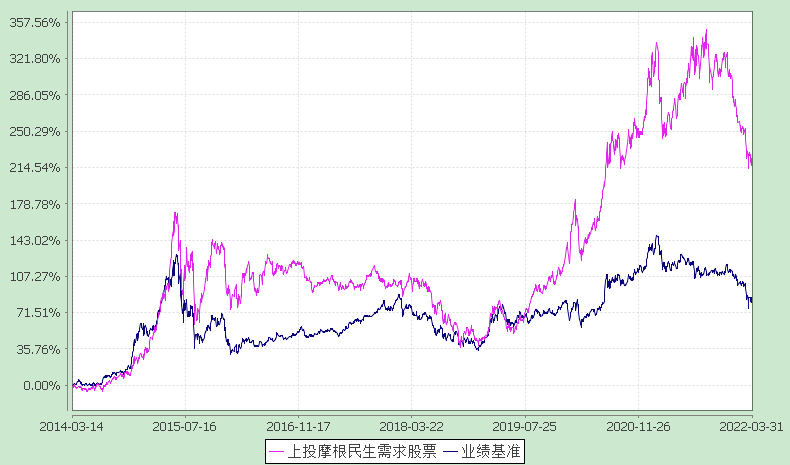 注：本基金合同生效日为2014年3月14日，图示的时间段为合同生效日至本报告期末。本基金建仓期为本基金合同生效日起 6 个月，建仓期结束时资产配置比例符合本基金基金合同规定。§4  管理人报告4.1 基金经理(或基金经理小组)简介注：1. 任职日期和离任日期均指根据公司决定确定的聘任日期和解聘日期。2. 证券从业的含义遵从行业协会《证券业从业人员资格管理办法》的相关规定。4.2 管理人对报告期内本基金运作遵规守信情况的说明在本报告期内，基金管理人不存在损害基金份额持有人利益的行为，勤勉尽责地为基金份额持有人谋求利益。基金管理人遵守了《证券投资基金法》及其他有关法律法规、《上投摩根民生需求股票型证券投资基金基金合同》的规定。基金经理对个股和投资组合的比例遵循了投资决策委员会的授权限制，基金投资比例符合基金合同和法律法规的要求。4.3 公平交易专项说明4.3.1 公平交易制度的执行情况报告期内，本公司继续贯彻落实《证券投资基金管理公司公平交易制度指导意见》等相关法律法规和公司内部公平交易流程的各项要求，严格规范境内上市股票、债券的一级市场申购和二级市场交易等活动，通过系统和人工相结合的方式进行交易执行和监控分析，以确保本公司管理的不同投资组合在授权、研究分析、投资决策、交易执行、业绩评估等投资管理活动相关的环节均得到公平对待。对于交易所市场投资活动，本公司执行集中交易制度，确保不同投资组合在买卖同一证券时，按照时间优先、比例分配的原则在各投资组合间公平分配交易量；对于银行间市场投资活动，本公司通过对手库控制和交易室询价机制，严格防范对手风险并检查价格公允性；对于申购投资行为，本公司遵循价格优先、比例分配的原则，根据事前独立申报的价格和数量对交易结果进行公平分配。报告期内，通过对不同投资组合之间的收益率差异比较、对同向交易和反向交易的交易时机和交易价差监控分析，未发现整体公平交易执行出现异常的情况。4.3.2 异常交易行为的专项说明报告期内，通过对交易价格、交易时间、交易方向等的分析，未发现有可能导致不公平交易和利益输送的异常交易行为。所有投资组合参与的交易所公开竞价同日反向交易成交较少的单边交易量超过该证券当日成交量的5%的情形：无。4.4 报告期内基金的投资策略和业绩表现说明4.4.1报告期内基金投资策略和运作分析2022年一季度市场振荡向下。宏观层面并不乐观，国内经济受疫情和地产政策的影响较为疲弱，海外通胀节节攀升推动的美联储加息则制约了国内货币政策调节的空间。加之部分成长型行业业绩增速放缓，带来了较为剧烈的估值收缩。我们的持仓当中，配置于大金融、农林牧渔行业的个股表现较为坚挺，但消费和成长型行业的下跌显著，对季度净值表现带来负面影响。经过2019-2020年的“赛道”行情，以及2021年的新能源行情，市场不同行业板块之间的估值差距较大。不同行业之间的估值收敛实际已在2021年开启，目前看仍然处于这个过程当中。而市场偏熊的基调使得估值收敛的部分行业出现较为显著的回调，而部分估值提升的行业，其基本面的改善尚未反映到财务报表上。这在某种程度上加大了投资的难度。但我们观察到，在经历估值收敛的成长型行业当中，其下跌开始的时点各不相同。如医药医疗服务板块的下跌早在2021年春节后即已开始，可选消费品板块的下跌从2021年7月开始，新能源板块的调整则开始于去年9月。换句话说，部分成长型行业在今年3月时，已经经历了半年至一年不等的持续调整。3月份系统性的风险释放则使得这些板块估值进一步下行。我们看到部分优质个股的估值水平达到了其上市以来偏低，甚至最低的水平。考虑到其仍然坚挺的基本面，业绩的高增长，行业的高景气，这类成长股具有很高的性价比。另一方面，我们也十分重视价值股业绩与估值双升带来的投资机会。历史经验告诉我们，在宏观经济触底回升伴随房地产政策放松的阶段，和宏观经济关系紧密的周期型价值股会体现出较为显著的业绩改善。如果业绩的显著改善发生在估值的低点，则具备明确的投资价值，而上行空间则取决于相关个股的经营能力所决定的客观估值中枢。展望二季度，货币政策和财政政策有望双轮发力，对宏观经济形成托底。房地产政策预计仍然有进一步放松的空间。疫情影响是目前难以确定的一个变量，但我们坚信能够战胜，所需的是时间。因此，我们对市场整体保持谨慎看法，在配置上保持均衡稳健，重点配置估值底部的成长股以及业绩增速进入上行阶段的低估值价值股。本基金经理将继续勤勉尽责，争取为持有人创造良好的超额收益。4.4.2报告期内基金的业绩表现本报告期上投摩根民生需求股票份额净值增长率为:-21.06%，同期业绩比较基准收益率为:-12.39%。4.5报告期内基金持有人数或基金资产净值预警说明无。§5  投资组合报告5.1 报告期末基金资产组合情况5.2 报告期末按行业分类的股票投资组合5.2.1报告期末按行业分类的境内股票投资组合5.3期末按公允价值占基金资产净值比例大小排序的股票投资明细
5.3.1报告期末按公允价值占基金资产净值比例大小排序的前十名股票投资明细5.4 报告期末按债券品种分类的债券投资组合5.5 报告期末按公允价值占基金资产净值比例大小排序的前五名债券投资明细5.6 报告期末按公允价值占基金资产净值比例大小排序的前十名资产支持证券投资明细本基金本报告期末未持有资产支持证券。5.7 报告期末按公允价值占基金资产净值比例大小排序的前五名贵金属投资明细本基金本报告期末未持有贵金属。5.8 报告期末按公允价值占基金资产净值比例大小排序的前五名权证投资明细本基金本报告期末未持有权证。5.9 报告期末本基金投资的股指期货交易情况说明本基金本报告期末未持有股指期货。5.10报告期末本基金投资的国债期货交易情况说明本基金本报告期末未持有国债期货。5.11 投资组合报告附注5.11.1本基金投资的前十名证券的发行主体本期未出现被监管部门立案调查，或在报告编制日前一年内受到公开谴责、处罚的情形。5.11.2报告期内本基金投资的前十名股票中没有在基金合同规定备选股票库之外的股票。5.11.3 其他资产构成5.11.4报告期末持有的处于转股期的可转换债券明细5.11.5报告期末前十名股票中存在流通受限情况的说明本基金本报告期末前十名股票中不存在流通受限情况。5.11.6投资组合报告附注的其他文字描述部分因四舍五入原因，投资组合报告中分项之和与合计可能存在尾差。§6  开放式基金份额变动单位：份§7  基金管理人运用固有资金投资本基金情况7.1 基金管理人持有本基金份额变动情况无。§8  备查文件目录8.1 备查文件目录1. 中国证监会批准上投摩根民生需求股票型证券投资基金设立的文件；2. 《上投摩根民生需求股票型证券投资基金基金合同》；3. 《上投摩根民生需求股票型证券投资基金基金托管协议》；4. 《上投摩根基金管理有限公司开放式基金业务规则》；5. 基金管理人业务资格批件、营业执照；6. 基金托管人业务资格批件和营业执照。8.2 存放地点基金管理人或基金托管人处。8.3 查阅方式投资者可在营业时间免费查阅，也可按工本费购买复印件。上投摩根基金管理有限公司二〇二二年四月二十二日基金简称上投摩根民生需求股票基金主代码000524交易代码000524基金运作方式契约型开放式基金合同生效日2014年3月14日报告期末基金份额总额61,239,796.31份投资目标本基金主要投资于民生需求相关行业的上市公司，分享中国经济增长模式转变带来的民生需求行业的投资机会，在控制风险的前提下力争实现基金资产的稳定增值。投资策略本基金将通过系统和深入的基本面研究，重点投资于与民生相关行业的上市公司，将不低于80%的非现金基金资产投资于民生需求相关行业，分享中国经济增长模式转变带来的投资机会。在行业配置层面，本基金将从行业生命周期、行业景气度、行业竞争格局等多角度，综合评估各个行业的投资价值，对基金资产在行业间分配进行安排。在个股选择层面，本基金将主要采用“自下而上”的方法，在备选行业内部通过定量与定性相结合的分析方法，综合分析上市公司的业绩质量、成长性和估值水平等各方面信息，精选具有良好成长性、估值合理的个股。具体策略包括：资产配置策略、股票投资策略、行业配置策略、固定收益类投资策略、可转换债券投资策略、中小企业私募债投资策略、股指期货投资策略、存托凭证投资策略。业绩比较基准沪深300指数收益率×85%+中债总指数收益率×15%风险收益特征本基金属于股票型基金产品，预期风险和收益水平高于混合型基金、债券型基金和货币市场基金，属于较高风险收益水平的基金产品。根据2017年7月1日施行的《证券期货投资者适当性管理办法》，基金管理人和相关销售机构已对本基金重新进行风险评级，风险评级行为不改变本基金的实质性风险收益特征，但由于风险等级分类标准的变化，本基金的风险等级表述可能有相应变化，具体风险评级结果应以基金管理人和销售机构提供的评级结果为准。基金管理人上投摩根基金管理有限公司基金托管人中国建设银行股份有限公司主要财务指标报告期(2022年1月1日-2022年3月31日)1.本期已实现收益-24,099,580.662.本期利润-43,045,419.253.加权平均基金份额本期利润-0.68614.期末基金资产净值156,937,845.155.期末基金份额净值2.5627阶段净值增长率①净值增长率标准差②业绩比较基准收益率③业绩比较基准收益率标准差④①-③②-④过去三个月-21.06%1.28%-12.39%1.24%-8.67%0.04%过去六个月-22.86%1.26%-11.17%0.99%-11.69%0.27%过去一年-11.19%1.57%-13.57%0.96%2.38%0.61%过去三年78.46%1.63%8.10%1.08%70.36%0.55%过去五年59.08%1.53%19.78%1.05%39.30%0.48%自基金合同生效起至今219.79%1.72%84.71%1.23%135.08%0.49%姓名职务任本基金的基金经理期限任本基金的基金经理期限证券从业年限说明姓名职务任职日期离任日期证券从业年限说明杨景喻本基金基金经理2019-04-26-12年杨景喻先生，2009年07月至2011年03月在广发基金管理有限公司担任研究员。自2011年3月起加入上投摩根基金管理有限公司，先后担任行业专家、基金经理助理、基金经理，2015年8月至2019年3月担任上投摩根中国优势证券投资基金基金经理，自2015年12月起担任上投摩根新兴服务股票型证券投资基金基金经理，2016年4月至2018年8月同时担任上投摩根智慧生活灵活配置混合型证券投资基金基金经理，自2019年4月起同时担任上投摩根民生需求股票型证券投资基金基金经理，自2021年10月起同时担任上投摩根转型动力灵活配置混合型证券投资基金基金经理。序号项目金额(元)占基金总资产的比例(%)1权益投资130,934,772.8382.92其中：股票130,934,772.8382.922固定收益投资899.160.00其中：债券899.160.00资产支持证券--3贵金属投资--4金融衍生品投资--5买入返售金融资产--其中：买断式回购的买入返售金融资产--6银行存款和结算备付金合计26,854,603.6717.017其他各项资产119,415.640.088合计157,909,691.30100.00代码行业类别公允价值（元）占基金资产净值比例（％）A农、林、牧、渔业13,720,294.108.74B采矿业3,739,035.302.38C制造业78,766,781.3050.19D电力、热力、燃气及水生产和供应业--E建筑业2,679,804.001.71F批发和零售业--G交通运输、仓储和邮政业16,541.000.01H住宿和餐饮业7,603.200.00I信息传输、软件和信息技术服务业8,523,185.655.43J金融业17,993,155.8311.47K房地产业855,722.000.55L租赁和商务服务业1,723,308.991.10M科学研究和技术服务业6,441.100.00N水利、环境和公共设施管理业2,902,900.361.85O居民服务、修理和其他服务业--P教育--Q卫生和社会工作--R文化、体育和娱乐业--S综合--合计130,934,772.8383.43序号股票代码股票名称数量(股)公允价值(元)占基金资产净值比例(％)1002714牧原股份144,8008,233,328.005.252600519贵州茅台4,1007,047,900.004.493300498温氏股份248,8425,486,966.103.504002049紫光国微24,8005,072,592.003.235603323苏农银行955,2005,043,456.003.216300776帝尔激光21,1465,011,602.003.197002839张家港行764,4004,769,856.003.048002180纳思达109,1004,662,934.002.979601166兴业银行218,9494,525,675.832.8810600809山西汾酒17,4004,435,260.002.83序号债券品种公允价值(元)占基金资产净值比例(％)1国家债券--2央行票据--3金融债券--其中：政策性金融债--4企业债券--5企业短期融资券--6中期票据--7可转债（可交换债）899.160.008同业存单--9其他--10合计899.160.00序号债券代码债券名称数量(张)公允价值(元)占基金资产净值比例(％)1128136立讯转债8899.160.00序号名称金额(元)1存出保证金86,987.002应收证券清算款-3应收股利-4应收利息-5应收申购款32,426.166其他应收款2.487待摊费用-8其他-9合计119,415.64序号债券代码债券名称公允价值(元)占基金资产净值比例(%)1128136立讯转债899.160.00本报告期期初基金份额总额63,918,107.69报告期期间基金总申购份额2,190,584.00减：报告期期间基金总赎回份额4,868,895.38报告期期间基金拆分变动份额-本报告期期末基金份额总额61,239,796.31